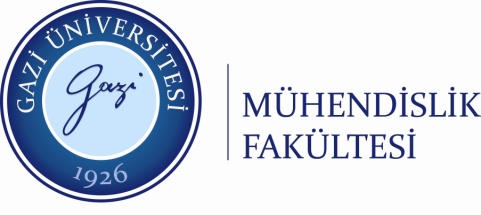 DÖNER SERMAYE PROJELERİ TALEP FORMUSayı :	Tarih	: ..... / ..... / ..........   Aşağıdaki kırtasiye/araç/gereç/malzemelerin .................................................................................................................. başlıklı proje bütçesinden alınması için gereğini arz ederim.  Saygılarımla.	İmza			Ünvan, Ad, Soyad*  Doldurmak zorunlu değildir.KIRTASİYE/ARAÇ/GEREÇ/MALZEMEMİKTARTAHMİNİ FİYAT *AÇIKLAMADÖNER SERMAYE SORUMLUSUFAKÜLTE SEKRETERİDEKAN YARDIMCISI (İDARİ İŞLER)İmzaEzgi KURTİmza
Murat TÜZEİmza
Doç. Dr. Mehmet Feyzi AKŞAHİN